STAROSTWO  POWIATOWE  W GOLUBIU – DOBRZYNIU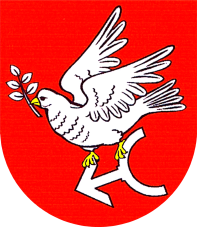 ul. Plac 1000-lecia 25                                   http://www.golub-dobrzyn.com.pl87-400 Golub – Dobrzyń                                http://bip.golub-dobrzyn.com.plTel. (56) 683-53-80Fax: (56)475-61-11                               e-mail:starosta.cgd@powiatypolskie.plKARTA USŁUGI REALIZOWANEJ W RAMACH PROCESU POSTĘPOWANIA ADMINISTRACYJNEGO.GN-13 Udostępnianie danych zgromadzonych w rejestrze publicznymKOMÓRKA  ODPOWIEDZIALNAWydział Geodezji, Kartografii i Gospodarki NieruchomościamiPlac 1000-lecia 2587-400 Golub-DobrzyńTel. (56) 683-53-80/81Godziny urzędowania:Od poniedziałku do piątku w godz. 7:30 – 15:30PODSTAWA PRAWNAUstawa z dnia 17 maja 1989 r. - Prawo geodezyjne i kartograficzne Art. 14 ustawy z 4 marca 2010 r. o infrastrukturze informacji przestrzennej Art. 15 ustawy z dnia 17 lutego 2005 r. o informatyzacji działalności podmiotów realizujących zadania publiczne Rozporządzenie Rady Ministrów z 27 września 2005 r. w sprawie sposobu, zakresu i trybu udostępniania danych zgromadzonych w rejestrze publicznym Rozporządzenie Ministra Administracji i Cyfryzacji z dnia 5 września 2013 r. w sprawie organizacji i trybu prowadzenia państwowego zasobu geodezyjnego i kartograficznegoRozporządzenie Ministra Administracji i Cyfryzacji z 9 lipca 2014 r. w sprawieudostępniania materiałów państwowego zasobu geodezyjnego i kartograficznego,wydawania licencji oraz wzoru Dokumentu Obliczenia Opłaty Rozporządzenie Ministra Spraw Wewnętrznych i Administracji z dnia 17 listopada 2011 r. w sprawie bazy danych obiektów topograficznych oraz bazy danych obiektówogólnogeograficznych, a także standardowych opracowań kartograficznych     WYMAGANE  DOKUMENTYWypełniony formularz wniosku o udostępnienie danych zgromadzonych w rejestrze publicznym, który określa załącznik do rozporządzenia Rady Ministrów z dnia 27 września 2005 r. w sprawie sposobu, zakresu i trybu udostępniania danych zgromadzonych w rejestrze publicznymSPOSÓB ZAŁATWIENIA  SPRAWYWypełniony i podpisany wniosek należy złożyć w jednej z poniższych form:Osobiście w Wydziale Geodezji Kartografii i Gospodarki NieruchomościamiPrzesłać za pośrednictwem podmiotu doręczającego na adres: ul. Plac 1000-lecia 25,87-400 Golub-DobrzyńW formie dokumentu elektronicznegoDokumentu opatrzonego podpisem elektronicznym podpisem elektronicznym, o którym mowa w ustawie z dnia 5 września 2016r. o usługach zaufania oraz identyfikacji elektronicznej na adres e-mail:starosta.cgd@powiatypolskie.pl lubE-PUAP:
/SPGDobrzyn/SkrytkaESP/SPGDobrzyn/skrytkaPrzygotowane materiały wraz z licencją przesłane zostaną przy pomocy usług sieciowych,o których mowa w art. 9, ust. 1, pkt. 3 i 4 ustawy z dnia 4 marca 2010 r. o infrastrukturze informacji przestrzennej lub w inny sposób, zgodnie z deklaracją złożoną we wniosku o udostępnienie danych zgromadzonych w rejestrze publicznym.WARUNKI ZABEZPIECZEŃ TECHNICZNYCH I ORGANIZACYJNYCHNIEZBĘDNYCH DO UZYSKANIA DROGĄ ELEKTRONICZNĄ DOSTĘPU DODANYCH ZGROMADZONYCH W REJESTRZE PUBLICZNYMPodmiot ubiegający się o uzyskanie dostępu do danych zgromadzonych w rejestrach publicznych zobowiązany jest do zabezpieczenia otrzymanych danych przed ich utratą, dostępem osób nieupoważnionych lub nieuprawnioną zmianą ich zawartości oraz przed ich wykorzystaniem niezgodnym z celem, dla którego zostały uzyskane. Oświadcza jednocześnie, że spełnia warunki zabezpieczeń technicznych i organizacyjnych niezbędnych do uzyskania dostępu do danych.ZAKRES UDOSTĘPNIANIA DANYCH Z REJESTRU PUBLICZNEGOOrgan udostępnia dane wyłącznie w zakresie niezbędnym do realizacji wskazanego we wniosku zadania publicznego – zgodnie z art. 15 ustawy z 17 lutego 2005 r. o informatyzacji działalności podmiotów realizujących zadania publiczne. MIEJSCE  ZŁOŻENIA  DOKUMENTÓWWydział Geodezji, Kartografii i Gospodarki Nieruchomościami       Plac 1000-lecia 25       87-400 Golub-Dobrzyń       Tel. (56) 683-53-80/81Biuro Podawcze w StarostwieE-PUAP:
/SPGDobrzyn/SkrytkaESP/SPGDobrzyn/skrytkaTERMIN  ZAŁATWIENIA  SPRAW-    Niezwłocznie, nie później niż 14 dni od dnia doręczenia prawidłowo wypełnionego wnioskuTRYB  ODWOŁAWCZYNie dotyczy.FORMULARZ  DO POBRANIAWniosek o udostępnienie danych zgromadzonych w rejestrze publicznym.REJESTR ZMIAN